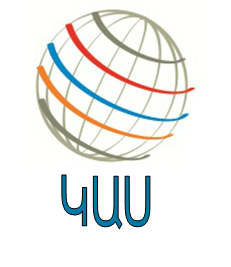 «Կրթություն առանց սահմանի» ՀԿՀԵՏԱԶՈՏԱԿԱՆ ԱՇԽԱՏԱՆՔԹեմա՝  «Սովորողների  մեջ արժեհամակարգի  ձեվավորումը  «Կենսաբանություն»                                                             առարկայի դասավանդման ընթացքում»Ուսուցիչ՝       Շուշան Գրիգորյան Ղեկավար՝     Կիմա ՍարգսյանԵՐԵՎԱՆ 2022ԲՈՎԱՆԴԱԿՈՒԹՅՈՒՆՆԵՐԱԾՈՒԹՅՈՒՆԳԼՈՒԽ 1․ ՍՈՎՈՐՈՂՆԵՐԻ  ՄԵՋ ԱՐԺԵՀԱՄԱԿԱՐԳԻ  ՁԵՎԱՎՈՐՈՒՄԸ   ԿԵՆՍԱԲԱՆՈՒԹՅՈՒՆ ԱՌԱՐԿԱՅԻ ԴԱՍԱՎԱՆԴՄԱՆ ԸՆԹԱՑՔՈՒՄԵԶՐԱԿԱՑՈՒԹՅՈՒՆՕԳՏԱԳՈՐԾՎԱԾ  ԳՐԱԿԱՆՈՒԹՅԱՆ ՑԱՆԿ ՆԵՐԱԾՈՒԹՅՈՒՆ        Ժամանակակից հասարակությունն արմատական փոփոխությունների մի բարդ շրջան է անցնում: Դա անմիջականորեն ազդում է երիտասարդ սերնդի մտածելակերպի, գործելակերպի, հոգեբանության և արժեքային կողմնորոշումների վրա: Նա այդ գործընթացների մասնակիցն է, այդ արժեքների ժառանգորդն ու կրողը: Նրա առջև ծառանում է նոր ժամանակի պահանջներին համապատասխան վերափոխվելու, կարողությունները զարգացնելու և իրացնելու խնդիրը: Ներկայումս կրթությունը վերաճել է մի գործոնի, որը նպաստում է հասարակության մեջ մարդու դերի առավել արժևորմանը` զարգացնելով համակեցության, հանդուրժողականության, համագործակցության և արժեքային անհրաժեշտ որակներ: Կրթական միջավայրի և կրթության բովանդակության արդիականացման անհրաժեշտությունը պահանջում է ուսուցման ավանդական մոտեցումների և մեթոդների վերանայում, կրթության նկատմամբ պետական և հասարակական հոգածության արմատական բարելավում:Թեմայի արդիականությունը պայմանավորված է այն հանգամանքով, որ ուսուցման ոլորտում ամենից քննարկվող և վիճահարույց հարցերից մեկը հենց դպրոցում դասավանդվողառարկաներն են․ ավելի կոնկրետ կենսաբանություն առարկան է, , արդյունավետությունը, համապատասխանությունը մերօրյա կրթական պահանջներին։          Հետազոտության նպատակըՍովորողների  մեջ  արժեհաակարգի ձևավորումն է  կենսաբանություն առարկայի դասավանդման ընթացքում և նրա դաստիարակչական նշանակության բացահայտումն է:          Հետազոտության խնդիրները1․Ներկայացնել սովորողների արժեհամակարգի ձևավորման հիմնախնդիրը դպրոցում,2․Կարևորել կենսաբանության դասագրքերի արժեկողմնորոշիչ նշանակությունը , 3․Բացահայտել  կենսաբանության և դրա դասավանդման դերը սովորողների արժեքների ձևավորման գործում:Հետազոտման ընթացքում կիրառել ենք հետևյալ մեթոդները՝  տեսական՝ ուսումնասիրության թեմային վերաբերող մանկավարժական գրականության, կենասբանության առարկայական չափորոշիչների ու ծրագրերի, ուսումնամեթոդական ձեռնարկների ուսումնասիրում, էմպիրիկ` դասալսումներ, փորձարարական դասերի վարում, Հետազոտության նորույթըԿենսաբանության նյութերի ուսումնասիրման ընթացքում համապատասխան մեթոդների և ուղղորդված աշխատանքների միջոցով նպաստել  դպրոցականների արժեհամակարգի  ձևավորմանը: Հետազոտության օբյեկտըՀետազոտության օբյեկտն է կենսաբանության դասագրքերում ներառված նյութերի ամբողջությունը՝ որպես արժեհամակարգի զարգացման խթան:Հետազոտության առարկանՀետազոտության առարկան դասարաններում կենսաբանության միջոցով արժեքային համակարգի ձևավորման գործընթացն է ուսումնասիրության և այլ աշխատանքների միջոցով:ԳԼՈՒԽ 1․ՍՈՎՈՐՈՂՆԵՐԻ  ՄԵՋ ԱՐԺԵՀԱՄԱԿԱՐԳԻ  ՁԵՎԱՎՈՐՈՒՄԸ  ԿԵՆՍԱԲԱՆՈՒԹՅՈՒՆ ԱՌԱՐԿԱՅԻ ԴԱՍԱՎԱՆԴՄԱՆ ԸՆԹԱՑՔՈՒՄ        «Արժեհամակարգ» հասկացությունը մանկավարժական գիտության մեջ ըմբռնվում է բավական լայն շառավիղով: Առավել ընդունված է այն ընկալումը, որ արժեհամակարգը մարդու բարոյական, գեղագիտական, հոգևոր, իմացական, մշակութային և էթնիկական արժեքների համախումբն է, որն անհրաժեշտ է անձի ներդաշնակ, բազմակողմանի ձևավորման և զարգացման համար: Արժեքների թվարկված համախմբերից որևէ մեկին գերապատվություն տալը կնշանակեր ոչ մանկավարժական մոտեցում խնդրին. Արժեհամակարգը լիակատար է և համեմատաբար ավարտուն բոլոր ներառված համախմբերի ներդաշնակ փոխլրացման պայմաններում: Ահա թե ինչու «արժեհամակարգ» հասկացությունը նաև զուրկ է խիստ որոշակի ստուգությունից: Արժեհամակարգի ձևավորման և նրա հարաբերական կայունության ապահովման համար հանրակրթության բնագավառում կարևոր և անփոխարինելի նշանակություն ունեն բոլոր ուսումնական առարկաները, որոնք թվում, այնուամենայնիվ, արժեքների ձևավորման առումով չափազանց մեծ է հումանիտար ոլորտի ուսումնական առարկաների դերը: Մասնավորապես՝ անգնահատելի է կենսաբանության դերը՝ առանց նույնիսկ էականորեն տարբաժանելու բնագիտությունից տար լեզուների նշանակությունը սույն խնդրի առնչությամբ: Արժեհամակարգի մեջ կուտակված է անցյալի փորձը, որի յուրացումը աշակերտների մեջ ձևավորում է հայրենասիրության, սեփական ժողովրդի պատմության, նրա ստեղծած մշակութային արժեքների, գիտական նվաճումների համար հպարտության զգացում: Իսկ ակտիվ ճանաչողական գործունեության պայմաններում ձևավորված գիտելիքները աշակերտների մոտ վերածվում են համոզմունքների և կարողությունների: Այսօր աճող սերնդի դաստիարակության գործն ընթանում է տարբեր հանգամանքների ազդեցության ներքո՝ ժողովրդագրական, ազգային, մշակութային, ընտանեկան, կրթական, հասարակական, սոցիալական և այլն: Հաշվի առնելով բազմաթիվ այս և այլ հանգամանքներ՝ ժամանակակից մանկավարժության համար խնդիր է դառնում սովորողների ազգային գիտակցության ձևավորումը սեփական ժողովրդի պատմության ու մշակույթի հենքի վրա՝ չանտեսելով համամարդկային արժեքները: Կրելով վերոնշյալ և այլ հանգամանքների ներգործությունը, ընտրությամբ յուրացնելով դրանց ազդեցությունը՝ աշակերտը հաղորդակցվում է հասարակական մշակույթին և ձևավորվում իբրև ստեղծագործական անհատականություն: Ընդ որում՝ կրթական տարբեր աստիճաններում աշակերտն ունենում է աշխարհի նկատմամբ վերաբերմունքի տարբեր դրսևորումներ և հարաբերություններ: Վերաբերմունքն աշխարհի նկատմամբ և հարաբերությունը աշխարհի հետ, վերաբերմունք սեփական անձի նկատմամբ և հարաբերությունն ինքն իր հետ իրականացվում են հասարակական դաստիարակության համակարգի (ուսումնական հաստատություններ, հասարակական, պետական, խորհրդակցական մարմիններ, մանկապատանեկան կառույցներ, այլ) և տեղեկատվական տեխնոլոգիաների (հեռուստատեսություն, համացանցային լրատվական միջոցներ, մամուլ) միջոցով: Կինոն, թատրոնը, հեռուստատեսությունը, համացանցը ներգործում են աշակերտի անձի վրա ոչ միայն ինքնին՝ որպես տեղեկատվության աղբյուրներ, այլ նաև որոշակի տիպարների միջոցով, որոնք դրսևորվում են այդ «տեղեկատվական աղբյուրներից հոսող» հերոսների վարքագծում: Աշակերտները, իրենց տարիքային, սեռական և անհատական առանձնահատկություններին համապատասխան, հակված են նույնացնել իրենց այս կամ այն հերոսի հետ՝ յուրացնելով նրանց վարքի ձևերը, ապրելակերպը, հագուստը, կենցաղը, կյանքի ոճը և այլն: Աշակերտի արժեքների ձևավորման վրա ազդող գործոններից են ավանդական միջոցները, այսինքն՝ աշակերտի մեջ աշխարհի նկատմամբ վերաբերմունքի և հասարակության հետ հարաբերության, սեփական անձի նկատմամբ վերաբերմունքի ձևավորումը ընտանիքի և սոցիալական միջավայրի միջոցով: Սակայն սովորողների կողմից այդ միջավայրին բնորոշ արժեքների, կանոնների, չափանիշների, հայացքների յուրացումը միշտ չէ, որ համապատասխանում է հասարակության կողմից ընդունված արժեքներին և խրախուսելի չափանիշներին: Ավանդական միջոցների յուրացումը լինում է չգիտակցված՝ վարքի ընդունված կաղապարներն ընդօրինակելու միջոցով: Այս առումով իրավացի է Մ. Մոնտենը. «…Մենք որքան ասես կարող ենք պնդել մերը, սակայն սովորույթն ու համընդհանուր կանոնները մեզ քարշ են տալիս իրենց ետևից» [3, 22]: Աշակերտի արժեքների ձևավորման վրա ազդող մյուս գործոնը տարիքայինն է, երբ սովորողի արժեքային կողմոնորոշումները, արժեքային նախապատվությունները, վարքն ու բարոյահոգեբանական գծերը դրսևորվում են՝ ըստ տարիքային և կազմաբնախոսական առանձնահատկությունների: Արտաքուստ արժեհամակարգային դաստիարակության առանցքը դրսևորվում է աշակերտի վարքի ու շփման հարաբերությունների որոշակի մակարդակում՝ խոսքում, արտաքին տեսքում, ազատ ժամանակն անցկացնելու ձևում, ապրելակերպում և այլն: Տարիքային դաստիարակությանը բնորոշ են հակումը դեպի մշակույթի որոշակի շերտերը, կենցաղին բնորոշ արժեքների որոշակի աստիճանակարգությունը: Սակայն այստեղ ամենակարևորը մանկավարժների կողմից «աշակերտների մեջ կյանքի նկատմամբ դրական վերաբերմունքի, ապրած յուրաքանչյուր օրվա համար ուրախության զգացում ապրելու ունակության ձևավորումն է» [3, 64]: Սովորողի անձի արժեքների ձևավորման վրա ազդող մյուս գործոնը միջանձնային հարաբերություններն են կամ իրենց համար հեղինակավոր, երևելի մարդկանց հետ շփումները (ծնողներ, ուսուցիչներ, մեծահասակներ, ընկերներ և այլն): Բնական է, որ այդ հեղինակավոր անձինք կարող են լինել նաև աշակերտի վրա ներգործող հասարակական այս կամ այն կազմակերպությունների անդամները, դպրոցի տնօրենը, դասղեկը, ուսուցիչը և այլն: Աշակերտը նրանցից կարող է ստանալ արժեքների վերաբերյալ ինչպես դրական մոդելներ, այդպես նաև բացասական: Ընդսմին՝ բացասական մոդելները հակում ունեն ձևավորվելու ավելի արագ և անդառնալի բացասական ազդեցություն կարող են ունենալ սովորողի անձի արժեքային ճիշտ դաստիարակության վրա: Հետևաբար արժեքների դաստիարակության այս բնագավառը պահանջում է մանկավարժական խստագույն վերահսկողություն և ըստ հարկի՝ նաև միջամտություն: Աշակերտի արժեքների ձևավորման խնդիրները բնականաբար լուծվում են ոչ միայն ընտանիքում, այլ նաև ուսումնական հաստատություններում՝ ուսումնադաստիարակչական գործընթացի միջոցով: Ուսուցման դաստիարակչական ներգործությունը օբյեկտիվ օրինաչափություն է, որովհետև աշակերտների համար ուսուցումը գործունեության հիմնական տեսակն է, դրա համար էլ այն կարևոր դեր է կատարում նրանց անձի ձևավորման գործում: Ուսուցման գործընթացի դաստիարակչական ներգործության հարուստ աղբյուր է բուն գործընթացի բովանդակությունը, որովհետև ընտրելով դաստիարակչական առումով հիմնական գաղափարները, օրենքները և հասկացությունները՝ ուսուցիչը հնարավորություն է ստանում առարկայական ծրագրերի բովանդակության յուրացման միջոցով աշակերտների մեջ սերմանել քաղաքական, իրավական, բարոյական, գեղագիտական, բնապահպանական և այլ գիտելիքներ ու վերաբերմունք: Կրթության բովանդակության հետ միասին ուսուցման մեթոդները ներգործում են աշակերտների ճանաչողական ունակությունների վրա՝ նրանց հնարավորություն տալով ստացած գիտելիքները կյանքում օգտագործելու ըստ նպատակի: Սովորողների անձի արժեքների ձևավորման առումով հանրակրթության մեջ ուրույն նշանակություն ունեն ուսուցանվող բնագիտական առարկաներ, մասնավորապես՝ նկատի ունենք կենսաբանություն առարկան, որով անհրաժեշտ է սերունդ կրթելու և մարդկային հատկանիշներով նրանց դաստիարակելու հսկայական ներուժ: Ահա թե ինչու հանրակրթական դպրոցում կենսաբանության դասավանդումը վերածվում է սովորողների, բարոյական, հոգևոր արժեհամակարգը ձևավորելու մի միջոցի, որի դերը չպետք է թերագնահատել:Սերմանելու արժեքներ և ձևավորելու վերաբերմունք՝Ցուցաբերելու հետաքրքրություն կենսաբանության ուսումնասիրության նկատմամբ, գնահատելու բնության հրաշքներն ու կատարելությունը և հարգանքով վերաբերվելու բնությանը;իրազեկ լինելու հասարակության կյանքում կենսաբանական գիտելիքների կիրառություններին և դրանց սոցիալական, էթիկական, տնտեսական և բնապահպանական հետևանքներին;գիտակցելու կենսաբանական գիտելիքների դինամիկ բնույթը և արժևորելու գիտության և տեխնոլոգիայի դերը կենդանի բնությունը հասկանալու համար;գիտակցելու սեփական պատասխանատվությունը հետագա սերունդների համար շրջակա միջավայրը պահպանելու և դրան խնամքով վերաբերվելու գործում,ձևավորելու առողջ ապրելակերպ։Յուրաքանչյուր դասի ժամանակ ուսուցիչը որոշակի դաստիարակչական խնդիրներ է լուծում՝ հաշվի առնելով տվյալ առարկայի և թեմայի ուսումնասիրման հիմնական խնդիրները, որոնք ներկայացված են առարկայական ծրագրերում: Նա առանձնացնում է ընդհանուր դաստիարակչական խնդիրները, որոնք առանձին աշակերտների մոտ հաճախակի են դրսևորվում: Ուսուցիչը ուսուցման կազմակերպման տարբեր ձևերի ընտրության միջոցով (անհատական, խմբային, էքսկուրսիա, դասղեկական ժամ, արտադասարանական միջոցառումներ և այլն) առավել արդյունավետ է դարձնում աշակերտների արժեհամակարգային դաստիարակչական խնդիրների լուծումը: Օրինակ՝ խմբային աշխատանքի ժամանակ աշակերտները սովորում են ուշադրությամբ վերաբերվել միմյանց, միասին հաղթահարել դժվարությունները, միասին ձեռք բերել հաջողություներ, լսել հակադիր կարծիքներ, ընդօրինակել միմյանց և այլն: Հասակակիցների խմբում աշակերտն ավելի ազատ է արտահայտում իր մտքերն ու դատողությունները, գործում է անկաշկանդ, ինչն էլ նպաստում է ուսուցման արդյունավետ կազմակերպմանը: Անհատական աշխատանքում դաստիարակվում է աշակերտների ինտելեկտուալ պատրաստականությունը դժվարությունները հաղթահարելու գործում, ձևավորվում են համառության, ինքնակազմակերպման և ինքնավերահսկման ընդունակություններ: «Հատկապես դեռահասների առանձնահատուկ զգացմունքայնությունը, ինքնասիրությունը, որ հաճախ արտահայտում է նրանց ինքնահաստատման և հասուն երևալու ձգտումը, մանկավարժից պահանջում է անհրաժեշտ նրբանկատություն, հարգանք դեռահասի անձի նկատմամբ» [6, 65]: Ելնելով վերոգրյալից՝ կարող ենք եզրահանգել, որ արժեքային համակարգի ձևավորումը ժամանակակից դպրոցի գերխնդիրն է և մշտապես պետք է լինի մանկավարժների ուշադրության կենտրոնումԺամանակակից կյանքի փոփոխվող պայմաններն ու ընդլայնվող տեղեկատվական դաշտի հրամայականով համակարգչային մտածողության գերակայումը պահանջում են անձի ձևավորման ու դաստիարակության գործում կարևոր դեր կատարող կրթության բովանդակության փոփոխություն, ուսուցման մեթոդների, միջոցների ու տեխնոլոգիաների կիրառման նոր ռազմավարություն՝ պահպանելով ավանդականի հիմնարար սկզբունքներն ու ձեռքբերումները:Աշխարհի մասին գիտելիքների մասնատված յուրացումը հատկանշական երևույթ է հանրակրթության համար: Գիտությունների արագ զարգացումը, գիտելիքների ծավալի աճը նպաստեցին նեղ գիտակարգերի առաջացմանը` կենսաֆիզիկա, կենսաքիմիա, մոլեկուլային կենսաբանություն, որոնց առանձին ուսուցումը սովորողներին տալիս են պատկերացումներ միայն իրականության մի նեղ ոլորտի մասին: Գիտելիքներ ստանալով տարբեր առարկաներից, սովորողները դժվարանում են իրենց գիտակցության մեջ դրանք միասնացնել-ինտեգրել և իրականության մասին մի ամբողջական պատկերացում ձևավորել, այսինքն տեղի է ունենում գիտելիքների մասնատված յուրացում՝ երբ սովորողներն ունեն հատվածական գիտելիքներ, սակայն չեն կարողանում դրանք կիրառել իրենց կյանքում, չեն տեսնում դրանցօգտակարությունը, հետևաբար նաև` իմաստն ու նշանակությունը: Բնական երևույթների, օրենքների և օրինաչափությունների բացահայտման, դրանց միջև գոյություն ունեցող պատճառահետևանքային կապերի գիտականորեն ճիշտ ընկալման ու գնահատման, նաև սեփական կարծիքի, հայացքների, համոզմունքների, դիրքորոշումների ձևավորման ու դրանք գործնականում կիրառելու անհրաժեշտության համատեքստում կարևորվում է աշակերտի գիտական աշխարհայացքի դերը: Դրանում հատուկ նշանակություն է ձեռք բերում կրթության աշխարհայացքային գործառույթը:Աշխարհայեցողական համակարգի ձևավորման գործում իր անժխտելի դերն ունի դպրոցը. ասել է թե` մանկավարժական հույժ կարևոր խնդիրներից մեկն էլ աշակերտի գործունեության հիմնական ուղեցույցի զարգացումն ապահովող ուսումնադաստիարակչական աշխատանքի ծավալումն է, որում իր ուրույն տեղն ունի կենսաբանությունը: Աշխարհայացքը անձի տեսական գիտելիքների, ընդհանրական հայացքների և համոզմունքների, կյանքի երևույթի և իմաստի, իրականության օբյեկտիվ և սուբյեկտիվ կողմերի ընկալման փոխկապակցված և միահյուսված ամբողջական համակարգ է: Ըստ իր խաղացած հասարակական դերի` աշխարհայացքը լինում է առաջադիմական, պահպանողական և հետադիմական [5]: Նշված բոլոր ձևերում կա մի ընդհանուր բան` աշխարհընկալումը:Հանրակրթական դպրոցում ուսուցանվող ցանկացած ուսումնական բնագավառ սովորողի արժեհամակարգի ձևավորման գործընթացում որոշակի մասնաբաժին ունի: Ուզում ենք շեշտադրել «Բնագիտական» ուսումնական բնագավառը, մասնավորապես՝ «Կենսաբանություն» առարկան, որի արժեհամակարգի բաղադրիչներում առկա են համամարդկային, բնության և այլ արժեքներ, որոնք կմնան թղթի վրա, քանի դեռ մենք՝ մանկավարժներս, չենք բացահայտում դրանց իրականացման ճիշտ մեխանիզմներն ու ուղիները: Կենսաբանությունը բնական գիտություն է, որը ուսումնասիրում է կենդանի օրգանիզմները և կենսական գործընթացները։ Այն հսկայական նշանակություն ունի յուրաքանչյուր մարդու կյանքում շնորհիվ իր բազմաթիվ կիրառությունների, որոնց թվում են առողջ ապրելակերպը, բժշկությունը, գյուղատնտեսությունը, բնապահպանությունը, դատափորձագիտությունը և մարդու կյանքին անմիջականորեն առնչվող բազմաթիվ այլ ոլորտներ։ «Կենսաբանություն» առարկան սովորողներին հնարավորություն է տալիս հետազոտելու կենդանի օրգանիզմների կառուցվածքը, ֆունկցիաները, բազմացումը, աճն ու զարգացումը, տարածվածությունը, էվոլյուցիան և  փոխազդեցությունը անկենդան աշխարհի հետ։ «Կենսաբանությունը» նաև ապահովում է մարդու օրգանիզմի հիգիենայի վերաբերյալ անհրաժեշտ գիտելիքների ձեռքբերումը և նպաստում է առողջ ապրելակերպի ձևավորմանը։ «Կենսաբանության»  ուսումնասիրության ընթացքում սովորողները նաև ծանոթանում են կենսաբանության բազմաթիվ կիրառություններից առավել կարևորներին, քննարկում են կենսաբանության նվաճումների ունեցած ազդեցությունը մարդու կյանքում և դրանց հետ կապված էթիկական, սոցիալական և տնտեսական հարցերը, տեղեկանում են կենսաբանական գիտելիքի հետ կապ ունեցող մասնագիտություններին։ «Կենսաբանություն» հնարավորություն  է տալիս ձեռք բերել անհրաժեշտ գիտելիքներ և հմտություններ և դառնալ տեխնոլոգիական աշխարհի պատասխանատու և ինքնավստահ քաղաքացիներ, ովքեր ունակ են գիտությանը առնչվող հարցերում ձևավորել սեփական փաստարկված դիրքորոշում։Հանրակրթական դպրոցի բոլոր աստիճաններում արժեքների համակարգի ձևավորումը օրենսդրական պահանջ է, մասնավորապես՝ «կենսաբանություն» ուսումնական բնագավառի պահանջն է՝ զարգացնելու և պահպանելու հետաքրքրասիրությունը, հիացմունքը և հարգանքը բնության և կենդանի աշխարհի հանդեպ;ձևավորելու և ամրապնդելու առողջ ապրելակերպին միտված գիտակցված վարքագիծ և սովորույթներ;զարգացնելու պատասխանատու քաղաքացու վերաբերմունք և մտադրվածություն՝  նպաստելու անձնական և հանրային առողջությանը:«Կենսաբանության» առարկայի ուսումնառության նպատակներն են՝Սովորողներին հնարավորություն տալ ձեռք բերելու գիտելիքներ և ըմբռնում կենսաբանական  եզրույթների, փաստերի, սկզբունքների, հասկացությունների վերաբերյալ,կենսաբանական գիտելիքներն ու հմտությունները ծանոթ և անծանոթ իրավիճակներում կիրառելու վերաբերյալ,կենսաբանական մեթոդների և տեխնիկաների մասին,առօրյա կյանքում կենսաբանություն գիտության կիրառության վերաբերյալ,կենսաբանության ոլորտում տեղի ունեցող զարգացումների և առկա խնդիրների վերաբերյալ:Զարգացնել և ձեռք բերել կարողություններ և հմտություններ՝մտածելու գիտականորեն և ստեղծագործաբար,քննաբար վերլուծելու կենսաբանության հետ առնչվող հարցերը,կայացնելու որոշումներ՝ կշռադատելով կենսաբանական գիտելիքի կիրառությունների դրական և բացասական կողմերը,գիտակցելու առաջարկված գիտական տեսությունները պաշտպանելու, փոփոխելու կամ հերքելու համար ապացույցների անհրաժեշտությունը,դիտարկելու, համապատասխան հարցեր առաջադրելու, խնդիրները որոշակիացնելու և հետազոտության վարկածներ ձևակերպելու,պլանավորելու և իրականացնելու գիտական հետազոտություններ անհատապես կամ համագործակցային խմբերով՝ ընտրելով համապատասխան մեթոդներ և գործիքներ, քանակական և որակական տվյալները ճշգրտորեն հավաքելու, դրանք վերլուծելու և եզրակացություններ կատարելու,օգտագործելու տեղեկատվական տեխնոլոգիաները գիտական տեղեկատվությունը մշակելու և ներկայացնելու համար,արդյունավետորեն հաղորդակցվելու գիտական լեզվով՝ այլոց հետ իրենց գաղափարներն ու տեսակետները քննարկելով:<<Կենսաբանություն>> առարկայի միջոցով սերմանելու արժեքներ և ձևավորելու վերաբերմունք՝Ցուցաբերելու հետաքրքրություն կենսաբանության ուսումնասիրության նկատմամբ, գնահատելու բնության հրաշքներն ու կատարելությունը և հարգանքով վերաբերվելու բնությանը;իրազեկ լինելու հասարակության կյանքում կենսաբանական գիտելիքների կիրառություններին և դրանց սոցիալական, էթիկական, տնտեսական և բնապահպանական հետևանքներին;գիտակցելու կենսաբանական գիտելիքների դինամիկ բնույթը և արժևորելու գիտության և տեխնոլոգիայի դերը կենդանի բնությունը հասկանալու համար;գիտակցելու սեփական պատասխանատվությունը հետագա սերունդների համար շրջակա միջավայրը պահպանելու և դրան խնամքով վերաբերվելու գործում,ձևավորելու առողջ ապրելակերպ։Կենսաբանության արժեքը կյանքումմարդ. Մեր ժամանակներում մարդկությունը հատկապես սուր է այնպիսի խնդիրներ, ինչպիսիք են առողջապահությունը,սննդի ապահովում և մեր մոլորակի օրգանիզմների բազմազանության պահպանում։ Կենսաբանությունը, որի հետազոտությունն ուղղված է այս և այլ խնդիրների լուծմանը, սերտորեն համագործակցում է բժշկության, գյուղատնտեսության, արդյունաբերության, մասնավորապես սննդի և լ.փափուկ և այլն:Բոլորդ էլ գիտեք, որ հիվանդ ժամանակ մարդ դեղեր է օգտագործում։ Բուժիչ նյութերի մեծ մասը ստացվում է բույսերից կամ միկրոօրգանիզմների թափոններից։ Օրինակ, հարյուր միլիոնավոր մարդկանց կյանքեր են փրկվել հակաբիոտիկների օգտագործմամբ (հունարեն հակաբիոտիկից.otiv - և bios): Դրանք արտադրվում են սնկերի և բակտերիաների որոշ տեսակների կողմից։ Հակաբիոտիկները սպանում են մարդկանց և կենդանիների բազմաթիվ վտանգավոր հիվանդությունների հարուցիչները:Կենսաբանությունը կարևոր դեր է խաղում մարդկությանը սննդով ապահովելու գործում։ուտել. Գիտնականները ստեղծել են նոր բարձր բերքատու բույսերի և կենդանիների ցեղատեսակներ, որոնք թույլ են տալիս ավելի շատ սնունդ ստանալ Յուրաքանչյուր ուսուցչի առջև կանգնում է իր առարկայի ուսումնական դասընթացի նյութերով արժեքների համակարգի ձևավորման, սովորողների անձի դաստիարակության խիստ բարդ խնդիրը: Որպեսզի յուրաքանչյուր ուսումնական առարկա յուրաքանչյուր սովորողի համար անձնային նշանակություն ստանա, անհրաժեշտ է, որ դասի ընթացքում ստեղծվի ստեղծագործական, համագործակցության մթնոլորտ, խրախուսվի իմացական ցանկացած գործընթաց, խրախուսվի յուրաքանչյուր նախաձեռնություն, յուրաքանչյուր իմացական փորձ: Ներկայումս հասարակության սոցիալ-տնտեսական բարեփոխումների շրջանի բացասական հետևանքներից մեկը սոցիալական և անհատական արժեքների համակարգում տեղի ունեցող որակական փոփոխություններն են: Արժեքային կողմնորոշումը մարդու համեմատաբար կայուն, ընտրովի վերաբերմունքն է նյութական և հոգևոր մի շարք արժեքների ու իդեալների նկատմամբ, որոնք դիտարկվում են որպես անհատի կենսագործունեության կարիքների բավարարմանն անհրաժեշտ առարկաներ, նպատակներ կամ միջոցներ: Արժեքա- – 360 – յին կողմնորոշումներում կարծես կուտակվում է մարդու անհատական զարգացման ընթացքում ձեռք բերված կյանքի փորձը, որը պայմանավորում է նրա փոխհարաբերությունն այլ մարդկանց հետ, այդ թվում` վերաբերմունքն իր նկատմամբ: Արժեքային կողմնորոշումն անհատի կառուցվածքի կարևորագույն բաղադրիչն է: Զարգացած արժեքային կողմնորոշումը անհատի հասունության նշան է, նրա սոցիալականության ցուցանիշը: Արժեքային կողմնորոշումներից է բխում նաև անհատի ապրելակերպը: Կյանքը սրընթաց առաջ է շարժվում: Գլոբալացման գործընթացը կրթության համակարգի առջև նոր մարտահրավերներ է առաջադրում: «Տեխնոգեն հասարակությունը և տեղեկատվական-հաղորդակցական տեխնոլոգիաների մուտքը նոր չափանիշներ են պահանջում, որոնք տարբերվում են երեկվա չափանիշներից: Ինչպիսի՞ն կլինի կրթությունը, ապագայի կրթությունը: Այսօր աշխարհը նոր կրթական մոդելներ է փնտրում: Ովքե՞ր կձևավորեն այն առանցքը, որով հնարավոր կլինի դիմագրավել ժամանակի փորձություններին» [3, 11]: Ժամանակի հրամայականով այսօր նոր կրթակարգ ստեղծելու աշխատանքներ են տարվում: Արդեն պատրաստ է և քննարկման փուլում է «Ազգային կրթակարգի» նախագիծը, որում ամրագրված են քսանմեկերորդ դարի քաղաքացու արժեհամակարգի բաղադրիչները: Խնդիր, որին ուղղված են կրթության հիմնախնդիրներով շահագրգիռ բոլոր մասնագետների ջանքերը: Այդ փոփոխությունը, ըստ էության, ձևավորում է մեր ապագան: Դա կլինի մի նոր փաստաթուղթ, պայմանագիր` այսօրվա քաղաքացու և վաղվա քաղաքացու միջև: Այն կլինի սոցիալական պայմանագիր, կրթության բարեփոխման գործիք: Հայաստանի Հանրապետությունում գործող պետական չափորոշիչը թեև որոշակիորեն արտացոլում էր միջազգային փորձում առկա նմանատիպ փաստաթղթերի սկզբունքները, սակայն ուներ կառուցվածքային, սկզբունքային և բովանդակային մի շարք բացթողումներ, որոնք խոչընդոտում էին hանրակրթության արդյունավետ կազմակերպումը: Համաշխարհայնացման պայմաններում մենք անպայման պետք է հաշվի առնենք եվրոպական առանցքային կոմպետենցիաները՝ բայց միշտ հիշելով, որ չի կարելի ստեղծել «ամորֆ մարդ, գործարանային արդյունք», այլ` հայ մարդ, հայ քաղաքացի, որն ապրում է քսանմեկերորդ դարում: Կրթական տիեզերական դաշտի մեջ մենք պետք է կարողանանք մեր տեսակետը հաստատել:Կենսաբանությունը գիտական աշխարհայացքի ձևավորման անբաժանելի բաղադրիչն է:Կենսաբանության առջև դրված են աշխարհայացքային նշանակության փիլիսոփայական մի շարք հարցեր՝ ի՞նչ է կյանքը, ի՞նչ է կյանքի ամբողջականությունն ու անընդհատությունը՝ որպես բաց դինամիկ համակարգ, որո՞նք են կյանքի հիմնական հատկությունները, ինչո՞վ է կենդանը տարբերվում անկենդան բնությունից, ինչպե՞ս է արտահայտվում մարդու փոխհարաբերությունը միջավայրի հետ, ինչպե՞ս է զարգանում աշխարհը, և դրանում ի՞նչ դեր ունի մարդը: Ահա հարցերի այն մի մասը, որն առանցքային նշանակություն ունի աշակերտների գիտական աշխարհայացքի ձևավորման գործում:Աշխարհայացքի ձևավորումը սկսվում է շատ վաղ՝ դեռևս աշակերտական շրջանից. այն իրականացվում է ուսուցումն ու դաստիարակությունը պլանավորված, նպատակասլաց գործունեությամբ զուգակցելու պայմաններում ինչպես նաև ուսումնադաստիարակչական գործընթացի կազմակերպման բոլոր ձևերի ընթացքում. աշակերտների` միմյանց հետ շփման և փոխազդեցության ընթացքում, արտադասարանական, արտադպրոցական և ուսումնադաստիարակչական աշխատանքներում, հասարակական հանրօգուտ աշխատանքի իրականացման ընթացքում, հաղորդակցական միջոցների ազդեցությամբ, ինքնակրթության և ինքնադաստիարակության ընթացքում: Այդ գործընթացում անհրաժեշտ է հաշվի առնել նաև մեթոդաբանական	մի	շարք	սկզբունքներ՝	սովորողների	տարիքային առանձնահատկությունները, ուսուցման համակարգվածությունն ու գիտականությունը, ինչի հիմքում բնական երևույթների բացատրությունն է, կրթության, դաստիարակության և անհատական զարգացման միասնականությունը:Անառարկելի է, որ բնության ամբողջականության ճանաչողության ամենակարևոր ուղիներից մեկը երևույթների կապի և ներքին կառուցվածքների բացահայտման համակարգված բնույթն է: Այդ պատճառով ուսուցման գործընթացում անհրաժեշտ է ինտեգրված կենսաբանական համակարգերը, դրանց կիրառման ձևերը և մեթոդները նպատակաուղղել աշակերտների մտածողության զարգացմանը, արժեքային մակարդակի և աշխարհայացքային նշանակության բարձրացմանը այն, ինչը դեռևս դիդակտիկական մշակման, ուսումնասիրության և վերլուծության կարիք ունի [1]:«Կենսաբանություն» առարկայի թեմաների մեծ մասի համար կարելի է ստեղծել միջառարկայական կապերն արտահայտող ինտեգրված համակարգեր: Դրանք են. կյանքի ծագումը, ֆոտոսինթեզը, օրգանիզմն ու միջավայրը, էկոհամակարգերը, էվոլյուցիոն ուսմունքը, օրգանական աշխարհի դասակարգումը և այլն: Նմանատիպ թեմաների ամենօրյա ուսուցման ընթացքում անհրաժեշտ է կիրառել աշխարհայացքի ձևավորմանը նպաստող մեթոդներ և տեխնոլոգիաներ. հիմք ընդունելով թեմայի բովանդակային առանձնահատկությունը՝ անդրադառնալ ընդհանրական բնույթի գաղափարներին:Մեր ուսումնասիրության նպատակի իրականացման հիմքը համարում ենք կենսաբանությունից ինտեգրատիվ համակարգերի ներդնումը, որն ապահովվել է համակարգային մոտեցման համատեքստում [3]:Աշակերտների գիտական աշխարհայացքի ձևավորումն արդյունավետ է բարձր դասարաններում: Այդ շրջանում նրանք կարող են վերացարկել, հասարակության մեջ իրենց տեսնել որպես անհատ. նրանք արդեն տիրապետում են համոզմունքների և ունեն իրենց գնահատողական վերաբերմունքը բնական երևույթների նկատմամբ, ինքնատիրապետող են և ինքնագնահատող:Ուսումնասիրությունները կատարվել են երեք փուլով՝ ելակետային (ախտորոշիչ), ձևավորող և արժևորող (ուղղման-ճշտման): Ախտորոշիչ փուլում թեստավորման և անհատական զրույցների միջոցով կատարվել են հատուկ հարցումներ, որոշվել է աշակերտների աշխարհայացքի ձևավորվածության ելակետային վիճակը: Երեք տարիների ընթացքում հետազոտությանը մասնակցել են տարբեր տարիների 10-12-րդ դասարանների  ավագ դպրոցի 317 աշակերտ: Ախտորոշման հիման վրա կատարվել է ուսումնասիրության մեթոդների, միջոցների, ձևերի ընտրություն և անցում ձևավորող փուլին: Ձևավորման փուլում, ուսուցման գործընթացում, օգտագործել ենք մեր կողմից մշակված աշխարհայացքային նշանակության ինտեգրված կենսաբանական համակարգերը: Կենսաբանության դպրոցական ծրագրի սահմաններում կազմվել և փորձարկվել են գրեթե բոլոր թեմաներին վերաբերող աշխարհայացքային նշանակության ինտեգրված բազմաթիվ համակարգեր:Փորձի համար ընտրվել են համեմատաբար հավասար առաջադիմություն ունեցող աշակերտներ: Ստուգիչ դասարաններում ուսուցումը կազմակերպվել է ավանդական եղանակով, իսկ փորձնական դասարաններում` թեմատիկ ինտեգրված համակարգերով: Հաշվի է առնվել նաև փորձնական և ստուգիչ դասարաններում դասավանդող ուսուցիչների մեթոդական պատրաստվածությունը և փորձին մասնակցելու ցանկությունը: Ստացված տվյալները ենթարկվել են վիճակագրական մշակման:Ուսումնասիրությունների ավարտին անցկացվել է եզրափակիչ ստուգում: Այդ նպատակով առաջադրանքներում ընդգրկվել են նաև առավել ընդհանուր և աշխարհայացքային նշանակության նոր հարցեր, որոնց պատասխաները գնահատվել են ըստ Վ.Պ.Բեսպալկոյի կողմից սահմանված աստիճանների՝ ճիշտ, թերի, խիստ թերի և սխալ պատասխաններ [4]: Անդրադառնանք աշխարհայացքային նշանակության թեմաների գրավոր աշխատանքների արդյունքներին: Տրամագիր 1-ում բերվում են «Կենսաբանության և բնության համակարգերի»,«Օրգանական աշխարհի դասակարգման», «Կյանքի ծագման», «Նյութափոխանակության և էներգետիկ փոխանակության», «Ֆոտոսինթեզի և շնչառության», «Սպիտակուցների կենսասինթեզի» հարցերի պատասխանների արդյունքները ստուգիչ և փորձնական դասարաններում: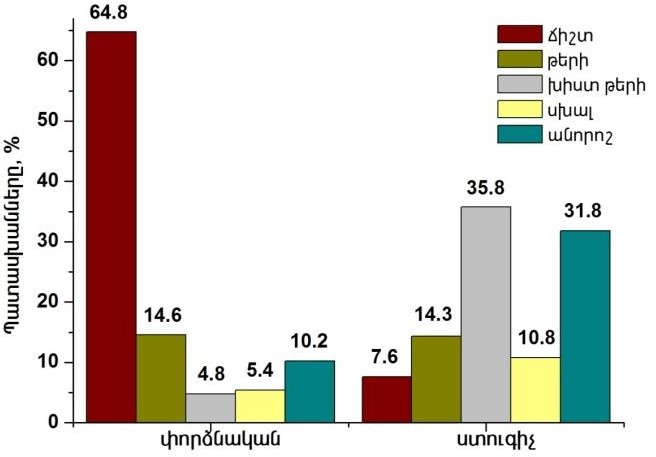 Տրամագիր 1:	Աշխարհայացքային նշանակության թեմաների պատասխանների ամփոփ արդյունքները ստուգիչ և փորձնական դասարաններում (11-րդ դասարան):Փորձնական դասարանի աշակերտների ճիշտ պատասխանները կազմել են 64,8%, իսկ ստուգիչում՝ 7,6%: Ստուգիչ դասարաններում բարձր են եղել խիստ թերի և անորոշ պատասխանները՝ համապատասխանաբար՝ 35,8% և 31,8%:Տրամագիր 2-ում բերվում են ամփոփ տվյալներ «Ի՞նչ է աշխարհայացքը» հարցի պատասխանների վերաբերյալ: Ելակետային և ստուգիչ դասարաններում արդյունքները գրեթե չեն տարբերվում, իսկ փորձնական դասարանում ճիշտ պատասխանները երեք անգամ գերազանցում են սխալ և թերի պատասխաններին: Տրամագրում ներկայացված տվյալները հավաստում են երեք տարվա ընթացքում փորձնական դասարանների աշակերտների ձեռք բերած գիտելիքների և աշխարհայացքի ձևավորման մասին:Տրամագիր 2: «Ի՞նչ է աշխարհայացքը» հարցման արդյունքները: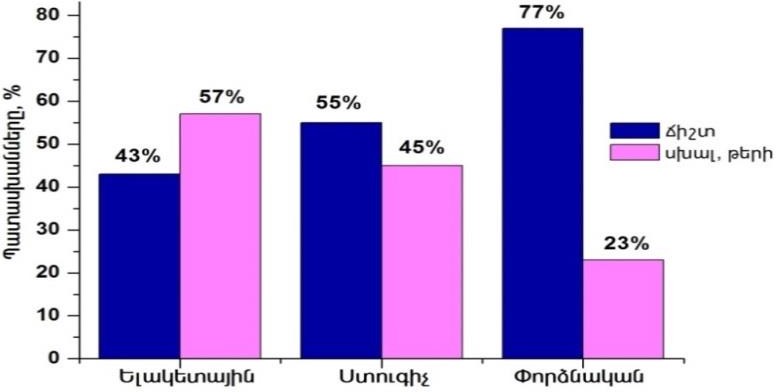 Հետևաբար, ինտեգրված կենսաբանական համակարգերը նպաստում են աշակերտների ստեղծագործական մտածողության զարգացմանը, բացահայտում են բնական երևույթների պատճառահետևանքային կապերը, նպաստում երևույթները զարգացման մեջ տեսնելուն, դրանով իսկ բարձրացնում ուսուցման արդյունավետությունը և ձևավորում գիտական աշխարհայացք:Այսպիսով. աշակերտի գիտական աշխարհայացքի ձևավորումն անհրաժեշտ է դիտել ուսուցման, դաստիարակության և անհատի զարգացման միասնության համատեքստում:Փորձարարական հետազոտությամբ բացահայտվել է, որ հանրակրթական ավագ դպրոցում կենսաբանության ուսուցման մեթոդական համակարգը բավարար չափով չի ապահովում աշակերտի գիտական աշխարհայացքի ձևավորում: Արդյունքները վկայում են, որ ուսուցման գործընթացում աշակերտի գիտական աշխարհայացքի ձևավորման նպատակով անհրաժեշտ է կիրառել ներառարկայական և միջառարկայական կապերն արտահայտող ինտեգրված կենսաբանական համակարգեր, ինչը կնպաստի աշակերտի ստեղծագործական ակտիվության և ինքնուրույնության բարձրացմանը, որը զարգացնող ուսուցման կազմակերպման ուղիներից մեկն է:ԵԶՐԱԿԱՑՈՒԹՅՈՒՆՆԵՐ          Մեր հետազոտական աշխատանքի միջոցով մեր առջև նպատակ ենք դրել խմբավորել տարբեր տեսություններում անձի արժեքների վերաբերյալ ներկայացվող տեսակետները, ինչը հնարավորություն կտա բացահայտելու կենսաբանություն առարկայի միջոցով արժեքների ձևավորման հիմնական օրինաչափությունները։     Մասնագիտական գրականության վերլուծության արդյունքները ցույց են տալիս, որ յուրաքանչյուր հասարակություն, սոցիալական խումբ, հասարակական խմբավորում ստեղծում է իրեն հատուկ ընդհանուր և յուրահատուկ արժեքային համակարգեր և վարքականոններ, որոնք արտահայտում են նրանցում գերակայող հետաքրքրությունները և նպատակները։ Այդ հասարակությանը պատկանող մարդը ընդունում է դրանք որպես իր վարքի չափանիշ։Սովորողների  կողմից ազգային և համամարդկային արժեքների    յուրացման, անձի և հասարակության համար դրանց նշանակության գիտակցման հրամայականը պահանջում է դպրոցի կրթական գործընթացում խորապես հաշվի առնել ուսումնական առարկաների                                                     արժեքային ներուժը:<<Կենսաբանություն>> առարկայի ուսուցման գործընթացում սովորողների արժեքային կողմնորոշումների ձևավորման գործընթացի արդյունավետ իրականացման միջոցներ են՝ արժեկողմնորոշիչ  բնագրերը, առաջադրանքները, , թեմաները, էքսկուրսիաները, սահիկահանդեսները, ուսուցողական տեսֆիլմերը, սովորողների ստեղծագործական աշխատանքները:<<Կենսաբանություն» առարկայի ուսուցման գործընթացում արժեկողմնորոշիչ թեմատիկ նյութերի ընտրության և մեթոդական համալիրի մշակման համար պետք է առաջնորդվել արժեքների ընտրության, դասակարգման և խմբավորման սկզբունքներով` ըստ  սովորողների ուսումնական նպատակների:Սովորողների արժեքային կողմնորոշումների ձևավորվածության չափանիշներն են շրջապատի նկատմամբ գնահատողական վերաբերմունքը, նրանց կողմից մշակութային արժեքների ընկալումն ու իմաստավորումը, իրադրությանը համարժեք հույզերի, խոսքի և վարքի դրսևորումը:<<Կենսաբանություն>>» առարկայի միջոցով  ուսուցման գործընթացում ժամանակակից փոխներգործուն մեթոդների և տեխնոլոգիաների կիրառումը նպաստում է  սովորողների  արժեքային կողմնորոշումների արդյունավետ ձևավորմանը:ՕԳՏԱԳՈՐԾՎԱԾ ԳՐԱԿԱՆՈՒԹՅԱՆ ՑԱՆԿԱղայան Է.Բ., Արդի հայերենի բացատրական բառարան, Ա-2, - Եր.: Հայաստան, 1976, - 925 էջ:Ասատրյան Լ.Թ., Կարապետյան Ն.Զ., «Ես և շրջակա աշխարհը» ինտեգրված դասընթացի դասավանդման մեթոդիկա (ուսումնամեթոդական ձեռնարկ), Երևան, Արտագերս, 2016, -226 էջ:Ասատրյան Լ.Թ., Էկոլոգիական կրթության կառավարման հիմունքները, Երևան, Արտագերս, 2009, 335 էջ:Ասատրյան Լ.Թ. և ուրիշներ, Մանկավարժություն, Երևան, Արտագերս, 2017, 360 էջ:Համագործակցային ուսուցում /Հովհաննիսյան Ա. և ուրիշներ/, Եր.: Անտարես, 2006.-123 էջ:Բարոյագիտական բառարան (Խմբ. Ի.Ս. Կոնի), - Եր.: Հայաստան, 1985, - 455 էջ:Գյուլամիրյան Ջ., Հայոց լեզվի տարրական ուսուցման մեթոդիկա, - Եր.: Զանգակ- 97, 2006, -328 էջ:Գյուրջինյան Դ., Հեքեքյան Ն., Մայրենի 3. - Եր.: Էդիթ Պրինտ, 2008, -160 էջ:Գյուրջինյան Դ., Հեքեքյան Ն., Մայրենի 4. - Եր.: Էդիթ Պրինտ, 2010, -192 էջ:Թորգոմյան Լ. Վ., Մանկավարժական արժեբանության հիմունքներ,- Եր.: Ան-Ջոն, 2011, -160 էջ:Խաչատրյան Հ. Հ., Հացապատում , - Եր.: Հայաստան, 1984, - 184 էջ:Համագործակցային ուսուցում : Ձեռնարկ / Ա. Հովհաննիսյան և ուրիշներ, - Եր.: Անտարես, 2006, -124 էջ:Հայ մանկավարժներ (Կազմեց և խմբագրեց պրոֆ. Ա.Մ. Շավարշյան), գիրք Ա, - Եր.: Հայպետուսմանկհրատ, 1958, - 622 էջ:Հարությունյան Ս. Բ., Հայ հին վիպաշխարհը, - Եր.: Արևիկ, 1987, -180 էջ:Միքայելյան Հ. Ս., Բարոյական արժեքները և մաթեմատիկայի կրթական ներուժը.- Եր.: Էդիթ Պրինտ, 2011, -184 էջ:Նալչաջյան Ա.Ս., Հոգեբանական բառարան, - Եր.: Լույս, 1984, - 237 էջ:Տարրական դասարանների հայոց լեզու և մաթեմատիկա (կրթակարգ չափորոշիչներ, առարկայական ծրագրեր, ուսուցման նյութեր, նոր մեթոդներ), - Եր.: ԿԱԻ հր., 2006, - 148 էջ:Տեր-Գրիգորյան Ա.Շ., Հայոց լեզվի մեթոդիկա (տարրական դասարաններ), - Եր.: Լույս, 1980, - 563 էջ:Տոնոյան Ա. Լ., Կրտսեր դպրոցականների արժեքային կողմնորոշումների ձևավորման հիմնախնդիրը լեզուների ուսուցման գործընթացում // Մանկավարժական միտք. – 2007. – հմ. 3-4. - էջ 19-28:Տոնոյան Ա. Լ., Կրտսեր դպրոցականների արժեքային կողմնորոշումների ձևավորման գործընթացի կազմակերպման գիտական նախադրյալները լեզվական ցիկլի առարկաների ուսուցման ընթացքում // Մանկավարժություն. – 2008. – հմ. 3- 4. - էջ 16-25:Տոնոյան Ա. Լ., Արժեքների ձևավորման խնդրի արտացոլումը տարրական կրթության բովանդակությունն արտահայտող փաստաթղթերում // Մանկավարժություն. – 2011. – հմ . 6. - էջ 15-20:Ուշինսկի Կ. Դ. , Մանկավարժական ընտիր երկեր, 2 հատորով, հ. 2, - Եր.: Հայպետուսմանկհրատ, 959, -  813 էջ:Փիլիսոփայական բառարան, - Եր.: Հայաստան, 1975, - 467 էջ:Քյուրքչյան Ա. Ն. , Տեր Գրիգորյան Լ. Ս. , Մայրենի 1: Հանրակրթական դպրոցի 1- ին դաս. դասագիրք/ - Եր.: Էդիթ Պրինտ, 010, - 64 էջ:Քյուրքչյան Ա. Ն. , Տեր Գրիգորյան Լ. Ս. , Մայրենի 2: Հանրակրթական դպրոցի 2- րդ դաս. դասագիրք/ - Եր.: Էդիթ Պրինտ, 2010, -160 էջ:Артюхов И.С. Ценности и воспитание /И.С. Артюхова // Педагогика.-1999.-N 4. - С. 117-121.Архангельский Л. М. Ценностные ориентации и нравственное развитие личности. - М.: Знание, 1978. - 64с.Божович	Л.И.	Личность	и	ее	формирование	в	детском	возрасте:	Психол. Исследования / Л.И. Божович. - М.: Просвещение, 1968. - 464 с.Додонов Б.И. Эмоция как ценность / Б.И. Додонов.-М.: Изд-во полити¬ческой литературы, 1978. - 272 с.Донцов А.И. О ценностных отношениях личности / А.И. Донцов // Советская педагогика.-1974.-N 5.- С. 67-76.Зинченко В.П. О целях и ценностях образования / В.П. Зинченко // Педагогика.- 1997.-N 5.- С. 13-16.Каган М.С. Философская теория ценности / М.С. Каган.-СПб.: Петрополис, 1997.- 205 с.Казанкина М.Г. Ценностные ориентации и их формирование в коллективе: учеб. пособие к спецкурсу / М.Г. Казакина.-Л.: ЛГПИ им. А.И. Герцена, 1989.	-83 с.Кон И.С. Социология личности /И.С. Кон.-М.: Политиздат, 1967. -383 с.Леднев В.С. Содержание общего среднего образования.Проблемы структуры /В.С. Леднев.-М.: Педагогика, 1980.-264 с.Леонтьев А. Н. Ценностные представления в индивидуальном и групповой сознании: виды, детерминанты и изменения во времени / Психологическое обозрение, 1998 ,N1. С. 13-25Леонтьев Д. А. Методика изучения ценностных ориентаций /Д.А. Леонтьев.-М.: 1992. -17 с.Маслов С. И. Эмоционально-ценностное образование младших школьников /С.И. Маслов.-Тула, Изд-во ТГПУ им. Л.Н. Толстого, 1999.-130 с.Никандров Н. Д. Духовные ценности и воспитание человека // Педагогика. – 1998. – N3. – С. 3-7.